REKLAMAČNÝ FORMULÁR                                                           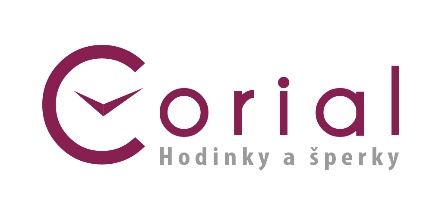 Kontaktné údaje spotrebiteľa:Meno a priezvisko:Adresa: telefón:e-mail:Týmto reklamujem doleuvedený tovar s popisom závadyNázov tovaru (referenčné číslo):Zakúpený dňa:Číslo dokladu:Popis chyby:Reklamáciu si želám spätne odoslať na adresu:V prípade vrátenia peňazí požadujem uhradiť na bankový účet IBAN:Vyjadrenie PredávajúcehoVyššie uvedený tovar sme prijali na reklamáciu. Na základe preverenia stavu a podľa nášho názoru BOLA*  NEBOLA* reklamácia opodstatnená.Návrh riešenia:Zodpovedná osoba:*nevhodné prečiarkniteDátum:Podpis kupujúceho:Dátum:Podpis predávajúceho: